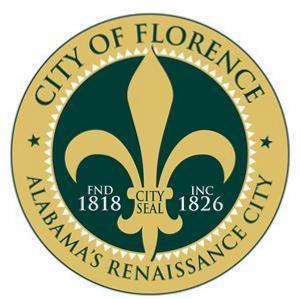 CITY COUNCIL WORK SESSION AGENDAAUGUST 4, 2020TIME4:30	Mary McDuffa	Re:	TVA Contract		Purchase of Property4:40	Bob Leyde	Re:	Election Resolutions4:45	Shannon Olive	Re:	Remaining Agenda Items